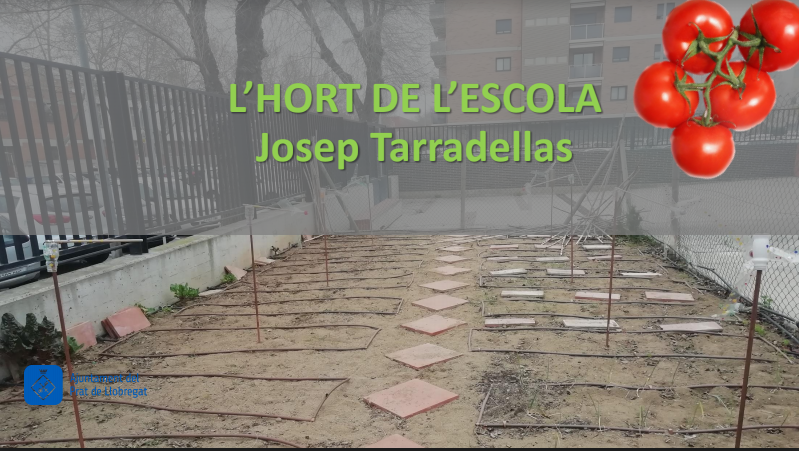 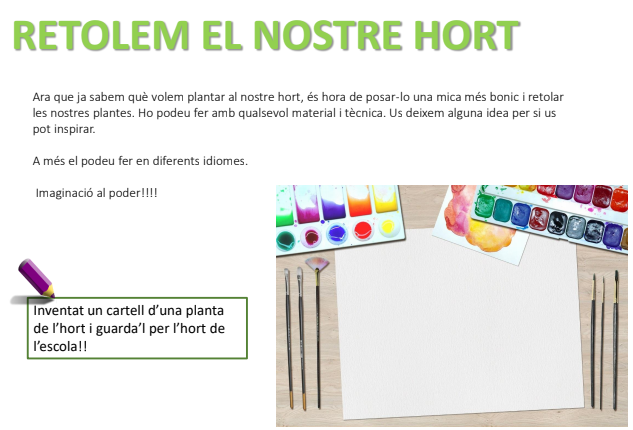 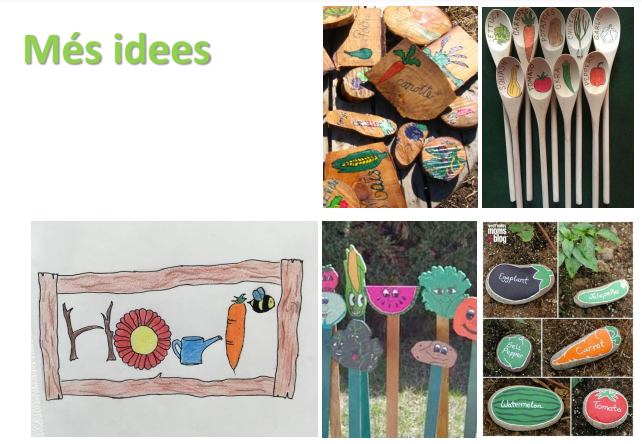 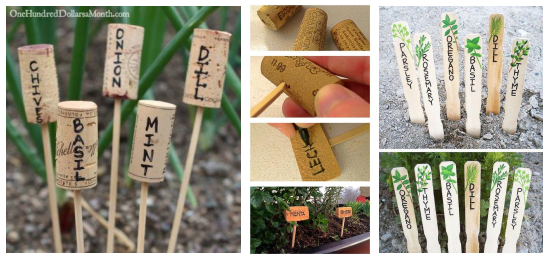 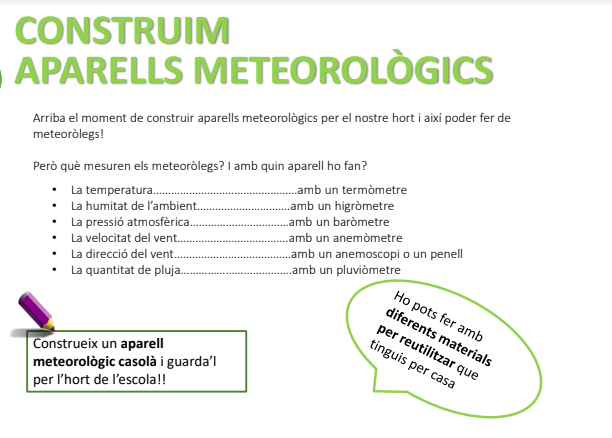 Vosaltres ja heu fet un pluviòmetre i heu pogut fer un anàlisis dels resultats. Al Dinamiks han fet aquests aparells. Podeu agafar idees d’aquest vídeo.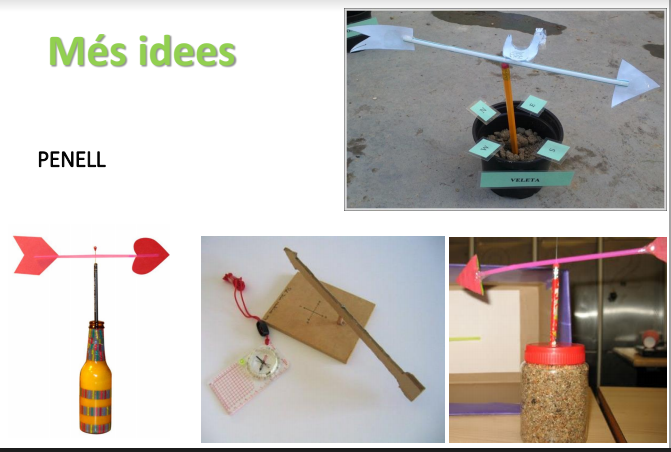 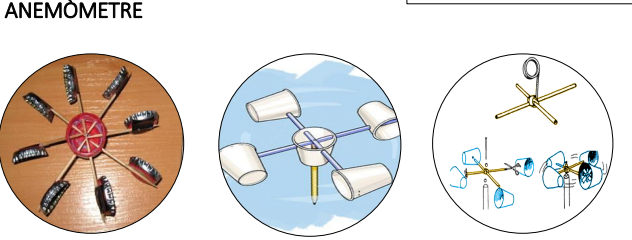 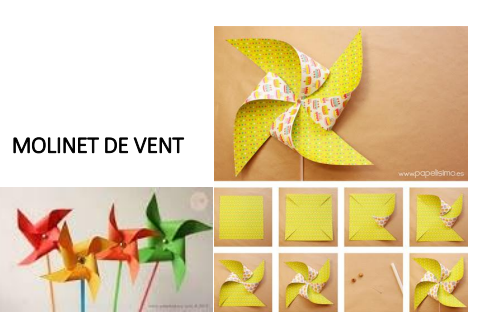 